Załącznik nr 10 do SWZInwestycja finansowana lub dofinansowana ze środków Funduszu Przeciwdziałania COVID-19, zwanego dalej: „Funduszem”, jest oznaczona logo.Wzór logo. 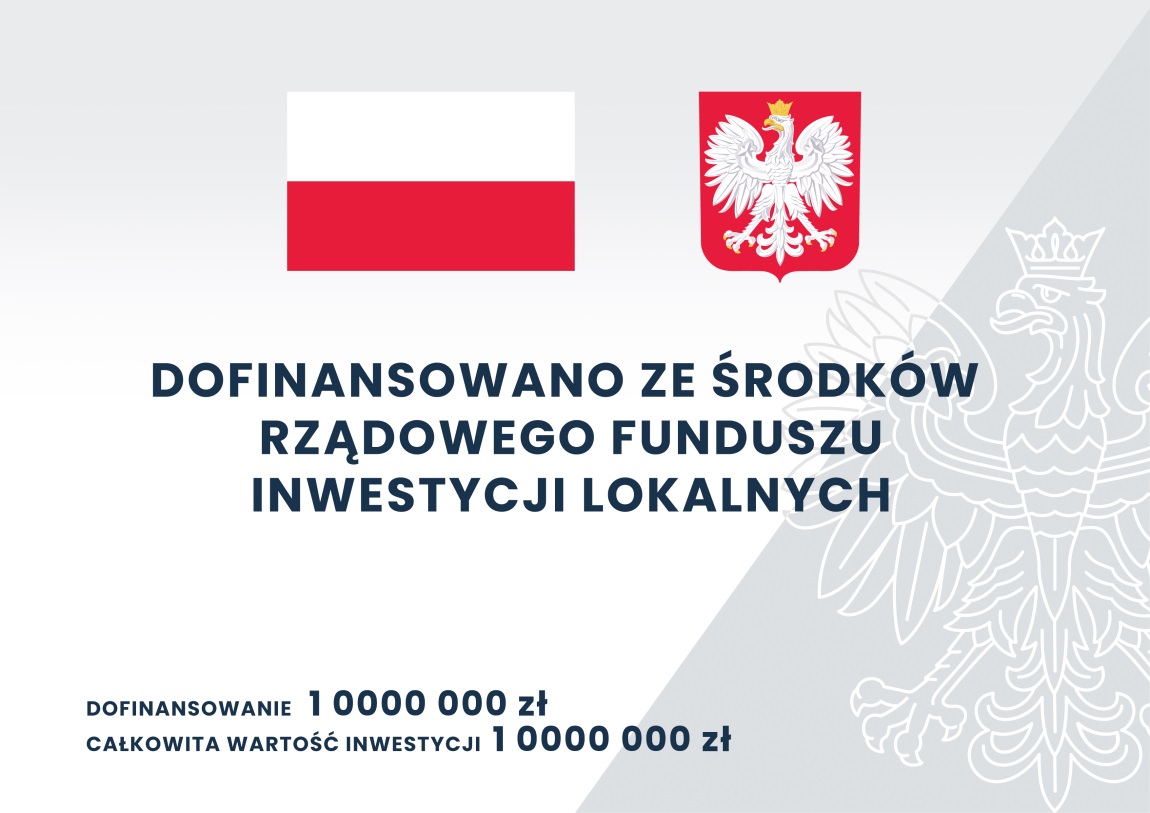 a) w polu „DOFINANSOWANIE” zamieszcza się odpowiednią kwotę dofinansowania ze środków Funduszu,b) w polu „CAŁKOWITA WARTOŚĆ INWESTYCJI” zamieszcza się odpowiednią kwotę, stanowiącą wartość inwestycji. Logo zamieszcza się na tablicy informacyjnej oraz stronie internetowej urzędu jednostki samorządu terytorialnego, zwanej dalej: „jednostką”, która otrzymała środki z Funduszu. Na tablicy informacyjnej nie zamieszcza się innych niż logo znaków graficznych ani treści. Minimalny rozmiar logo umieszczonego na tablicy informacyjnej to 80 cm x 120 cm. Logo powinno wypełniać całą powierzchnię tablicy informacyjnej. Tablica musi być wykonana z materiału odpornego na działanie czynników atmosferycznych. Logo zamieszczone na tablicy informacyjnej powinno być widoczne i czytelne dla odbiorców. Tablicę informacyjną należy umieścić w momencie rozpoczęcia inwestycji. Jeżeli inwestycja rozpoczęła się przed uzyskaniem dofinansowania, tablicę umieszcza się bezpośrednio po otrzymaniu dofinansowaniu, jednak nie później niż dwa tygodnie od tej daty.Tablicę informacyjną należy umieścić na przedmiocie inwestycji lub w jej pobliżu, w miejscu ogólnodostępnym i dobrze widocznym. Jeśli prowadzone są prace budowalne w kilku lokalizacjach, należy ustawić tablice w każdej z tych lokalizacji. W przypadku inwestycji liniowych należy umieścić przynajmniej dwie tablice informacyjne na odcinku początkowym i końcowym.Tablica informacyjna powinna być wyeksponowana przez pięć lat od dnia otrzymania środków z Funduszu. 